INFORMACJAo terminie podjęcia uchwały budżetowejW związku realizacją  zadania z zakresu Programu „Szatnia na Medal” 
pn. „……………………………………………………”, informuję, iż uchwała budżetowa Gminy / Miasta / Powiatu* …………………………. na rok ……..……. zostanie podjęta do dnia ………………………….Jednocześnie zobowiązuję się niezwłocznie dostarczyć „OŚWIADCZENIE o zabezpieczeniu własnych środków finansowych na realizację zadania” (załącznik 2a) w ciągu 7 dni kalendarzowych od daty podjęcia uchwały budżetowej.Nie dostarczenie oświadczenia, o którym mowa powyżej będzie oznaczać rezygnację z ubiegania się o dofinansowanie zgłoszonego zadania.	*- niepotrzebne skreślićZałącznik nr 2b do wnioskuZałącznik nr 2b do wnioskuZałącznik nr 2b do wniosku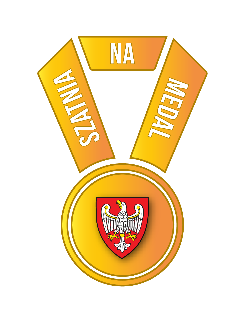 adresowa pieczątka wnioskodawcy……………….……, dnia ………..………….……Miejscowość                                     dataDS-I.512.         .2020sygnatura sprawy UMWWDS-I.512.         .2020sygnatura sprawy UMWW……………………………………………..Podpisy i imienne pieczątki wnioskodawców